О внесении изменений в постановление администрации Цивильского района Чувашской Республики от 27.03.2014 № 288 "Об утверждении административного регламента администрации Цивильского района Чувашской Республики по исполнению муниципальной функции "Выдача молодым семьям, признанным нуждающимся в улучшении жилищных условий, свидетельства о праве на получение социальных выплат на приобретение (строительство) жилья"В соответствии с Федеральным законом от 27.07.2010 № 210-ФЗ "Об организации предоставления государственных и муниципальных услуг", распоряжением Правительства РФ от 01.11.2016 № 2326-р, постановлением Правительства РФ от 17.12.2010 № 1050 "О реализации отдельных мероприятий государственной программы Российской Федерации "Обеспечение доступным и комфортным жильем и коммунальными услугами граждан Российской Федерации", постановлением Кабинета Министров Чувашской Республики от 16.10.2018 № 405 "О государственной программе Чувашской Республики "Обеспечение граждан в Чувашской Республике доступным и комфортным жильем", в связи с протестом и.о. прокурора Цивильского района Чувашской Республики и приведением локального нормативного документа в соответствие с действующим законодательством, администрация Цивильского района Чувашской РеспубликиПОСТАНОВЛЯЕТ:1. Внести в постановление администрации Цивильского района Чувашской Республики от 27.03.2014 № 288 "Об утверждении административного регламента администрации Цивильского района Чувашской Республики по исполнению муниципальной функции "Выдача молодым семьям, признанным нуждающимся в улучшении жилищных условий, свидетельства о праве на получение социальных выплат на приобретение (строительство) жилья" (далее – постановление) следующие изменения:1.1. Пункт 1.1 административного регламента администрации Цивильского района Чувашской Республики по предоставлению муниципальной услуги "Выдача молодым семьям, признанным нуждающимся в улучшении жилищных условий, свидетельства о праве на получение социальных выплат на приобретение (строительство) жилья" (далее – административный регламент) изложить в следующей редакции:"1.1. Предмет регулирования административного регламентаАдминистративный регламент администрации Цивильского района Чувашской Республики по предоставлению муниципальной услуги «Выдача молодым семьям, признанным нуждающимся в улучшении жилищных условий, свидетельства о праве на получение социальных выплат на приобретение (строительство) жилья» (далее – Административный регламент) устанавливает сроки и последовательность действий (административные процедуры) по предоставлению муниципальной услуги. Административный регламент разработан в целях повышения качества и доступности муниципальной услуги физическим лицам. Предметом регулирования Административного регламента являются отношения, возникающие при выдаче каждой молодой семье, признанной нуждающейся в жилом помещении, свидетельства о праве на получение социальной выплаты на приобретение жилого помещения или создание объекта индивидуального жилищного строительства (далее – муниципальная услуга) в рамках мероприятия по обеспечению жильем молодых семей государственной программы Российской Федерации "Обеспечение доступным и комфортным жильем и коммунальными услугами граждан Российской Федерации" (далее – мероприятие).".1.2. Подпункт 1.3.2 пункта 1.3 административного регламента изложить в следующей редакции:"1.3.2. Способ получения сведений о местонахождении и режиме работы органов власти, структурных подразделениях, организациях, предоставляющих муниципальную услугуСведения о местах нахождения и режимах работы, контактных телефонах, адресах электронной почты органов власти, их структурных подразделений, организаций, размещены на информационных стендах соответствующих структур, на официальном сайте Администрации в информационно-телекоммуникационной сети «Интернет» (далее – официальный сайт в сети «Интернет»), а также используя федеральную государственную информационную систему «Единый портал государственных и муниципальных услуг (функций)» www.gosuslugi.ru и региональную информационную систему Чувашской Республики «Портал государственных и муниципальных услуг (функций) Чувашской Республики» (далее соответственно – Единый портал, Портал) www.gosuslugi.ru/r/chuvash, на официальном сайте Межрайонного Цивильского обособленного подразделения Цивильского, Мариинско-Посадского районов автономного учреждения «Многофункциональный центр предоставления государственных и муниципальных услуг» Минэкономразвития Чувашской Республики (далее – МФЦ) www.mfc21.ru.Прием и информирование заинтересованных лиц по вопросам предоставления муниципальной услуги осуществляется специалистами отдела строительства и ЖКХ администрации Цивильского района Чувашской Республики (далее – структурное подразделение администрации Цивильского района), либо специалистами МФЦ.График работы специалистов структурного подразделения администрации Цивильского района:понедельник – пятница: с 8:00 до 17:00, перерыв на обед: с 12:00 до 13:00;выходные дни – суббота, воскресенье.Часы приема посетителей специалистами структурного подразделения администрации Цивильского района:понедельник – среда: с 8:00 до 16:00,перерыв на обед: с 12:00 до 13:00.Режим работы МФЦ:понедельник, четверг, пятница: с 8:00 до 18:00,вторник: с 8:00 до 20:00, среда: с 9:00 до 18:00, суббота: с 9:00 до 13:00,выходной день – воскресенье.Часы приема посетителей специалистами МФЦ:понедельник, четверг, пятница: с 8:00 до 17:00,вторник: с 8:00 до 19:00, среда: с 9:00 до 17:00, суббота: с 9:00 до 12:00.";1.3. Пункт 2.5 административного регламента изложить в следующей редакции:"2.5. Нормативные правовые акты, регулирующие предоставление муниципальной услугиПредоставление муниципальной услуги осуществляется в соответствии с:1) Жилищным кодексом РФ (статья 51);2) Законом Чувашской Республики от 17.10.2005 № 42 "О регулировании жилищных отношений";3) постановлением Правительства РФ от 17.12.2010 № 1050 "О реализации отдельных мероприятий государственной программы Российской Федерации "Обеспечение доступным и комфортным жильем и коммунальными услугами граждан Российской Федерации";4) постановлением Кабинета Министров Чувашской Республики от 12.01.2006 № 2 "О Порядке ведения органами местного самоуправления в Чувашской Республике учета граждан в качестве нуждающихся в жилых помещениях и имеющих право на государственную поддержку на строительство (приобретение) жилых помещений";5) постановлением Кабинета Министров Чувашской Республики от 16.10.2018 № 405 "О государственной программе Чувашской Республики "Обеспечение граждан в Чувашской Республике доступным и комфортным жильем";6) постановлением администрации Цивильского района Чувашской Республики от 02.09.2016 № 332 "Об утверждении учетной нормы площади жилого помещения и нормы предоставления площади жилого помещения на территории сельских поселений Цивильского района Чувашской Республики".";1.4. Пункт 2.6 административного регламента изложить в следующей редакции:"2.6. Перечень документов, необходимых для получения муниципальной услугиОснованием для получения муниципальной услуги является представление заявителем заявления в двух экземплярах о включении в состав участников мероприятия (далее – Заявление) в структурное подразделение Администрации Цивильского района Чувашской Республики либо МФЦ по форме согласно приложению № 3 к Административному регламенту.От имени молодой семьи заявление может быть подано одним из ее совершеннолетних членов либо иным уполномоченным лицом при наличии надлежащим образом оформленных полномочий.К заявлению прикладываются следующие документы:– копии паспортов заявителя и всех членов его семьи, достигших возраста 14 лет;– копии свидетельств об усыновлении (удочерении) на детей заявителя, не достигших возраста 14 лет;– копии свидетельств о регистрации по месту жительства детей заявителя, не достигших возраста 14 лет;– копию решения суда о закреплении проживания ребенка с родителем (для родителя, расторгнувшего брак);– оригинал или надлежащим образом заверенная копия документа, подтверждающего признание молодой семьи нуждающейся в жилом помещении;– оригиналы документов, подтверждающих признание молодой семьи имеющей доходы, позволяющие получить кредит, либо иные денежные средства для оплаты расчетной (средней) стоимости жилья в части, превышающей размер предоставляемой социальной выплаты;– копии документов, подтверждающих регистрацию в системе индивидуального (персонифицированного) учета каждого члена семьи;– оригиналы согласий на обработку персональных данных всех членов семьи.2.6.1. Особенности взаимодействия с заявителем при предоставлении муниципальной услугиПри подаче заявления с документами на предоставление муниципальной услуги в МФЦ, структурное подразделение Администрации Цивильского района Чувашской Республики, а также в процессе предоставления муниципальной услуги, запрещается требовать от заявителя:1) представления документов и информации или осуществления действий, представление или осуществление которых не предусмотрено нормативными правовыми актами, регулирующими отношения, возникающие в связи с предоставлением государственных и муниципальных услуг;2) представления документов и информации, в том числе подтверждающих внесение заявителем платы за предоставление государственных и муниципальных услуг, которые находятся в распоряжении органов, предоставляющих государственные услуги, органов, предоставляющих муниципальные услуги, иных государственных органов, органов местного самоуправления либо подведомственных государственным органам или органам местного самоуправления организаций, участвующих в предоставлении предусмотренных частью 1 статьи 1 Федерального закона № 210-ФЗ государственных и муниципальных услуг, в соответствии с нормативными правовыми актами Российской Федерации, нормативными правовыми актами субъектов Российской Федерации, муниципальными правовыми актами, за исключением документов, включенных в определенный частью 6 статьи 7 Федерального закона № 210-ФЗ перечень документов. Заявитель вправе представить указанные документы и информацию в органы, предоставляющие государственные услуги, и органы, предоставляющие муниципальные услуги, по собственной инициативе;3) осуществления действий, в том числе согласований, необходимых для получения государственных и муниципальных услуг и связанных с обращением в иные государственные органы, органы местного самоуправления, организации, за исключением получения услуг и получения документов и информации, предоставляемых в результате предоставления таких услуг, включенных в перечни, указанные в части 1 статьи 9 Федерального закона № 210-ФЗ.2.6.2. Документы, получаемые специалистами администрации района в рамках межведомственного взаимодействияВ порядке межведомственного взаимодействия специалистами структурного подразделения администрации Цивильского района запрашивается следующая информация:сведения из Единого государственного реестра недвижимости об основных характеристиках и зарегистрированных правах на объект недвижимости заявителя и членов его семьи;сведения о государственной регистрации рождения детей заявителя, не достигших возраста 14 лет;сведения о государственной регистрации заключения (расторжения) брака;сведения о государственной регистрации установления отцовства;сведения о государственной регистрации смерти заявителя или членов его семьи.Документы, запрашиваемые в порядке межведомственного информационного взаимодействия, запрашиваются в течение двух рабочих дней со дня подачи гражданином или его представителем заявления о принятии на учет либо со дня поступления от гражданина заявления о принятии на учет посредством почтового отправления.При представлении копий документов, заявителям необходимо при себе иметь оригиналы вышеперечисленных документов, если копии нотариально не заверены.Если представленные копии документов нотариально не заверены, специалист структурного подразделения администрации Цивильского района, сличив копии документов с их подлинными экземплярами, выполняет на них надпись об их соответствии подлинным экземплярам, заверяет своей подписью.";1.5. В абзаце шестом пункта 3.1, подпункте 3.1.8 пункта 3.1, абзацах пятом, седьмом, девятом и десятом подпункта 3.1.10 пункта 3.1 административного регламента слово "подпрограмма" заменить словом "мероприятие" в соответствующем падеже;1.6. Подпункт 3.1.4 пункта 3.1 административного регламента изложить в следующей редакции:"3.1.4 Предоставление дополнительной социальной выплаты на приобретение жилья при рождении (усыновлении) ребенкаМолодой семье – участнице мероприятия при рождении (усыновлении) одного ребенка предоставляется дополнительная социальная выплата в размере 5 % расчетной стоимости жилья, для погашения части расходов связанных с приобретением жилого помещения. Право на дополнительную социальную выплату молодая семья имеет в случае, если ребенок родился (усыновлен) в период в период после утверждения списка молодых семей – претендентов на получение социальной выплаты в соответствующем году и до даты предоставления социальной выплаты.При этом молодая семья представляет в структурное подразделение администрации Цивильского района следующие документы:– заявление на получение дополнительной социальной выплаты;– копии паспортов супругов или одинокого родителя;– копию свидетельства об усыновлении (удочерении) ребенка;– копию свидетельства о регистрации по месту жительства ребенка;– копию документа, подтверждающего регистрацию в системе индивидуального (персонифицированного) учета ребенка;– оригинал согласия на обработку персональных данных ребенка.Запрос сведений о государственной регистрации рождения ребенка структурным подразделением администрации Цивильского района в порядке межведомственного информационного взаимодействия осуществляется в течение двух рабочих дней со дня подачи молодой семьей заявления на получение дополнительной социальной выплаты.Молодая семья вправе представить сведения о государственной регистрации рождения ребенка в структурное подразделение администрации Цивильского района по собственной инициативе.При представлении копий молодой семье необходимо при себе иметь оригиналы вышеперечисленных документов.Структурное подразделение администрации Цивильского района в течение 5-ти рабочих дней со дня получения документов, указанных в абзацах третьем – девятом настоящего Административного регламента, осуществляет их проверку и принимает решение о предоставлении дополнительной социальной выплаты либо об отказе в предоставлении дополнительной социальной выплаты. После чего молодой семье выдается свидетельство о праве на дополнительную социальную выплату в связи с рождением (усыновлением) ребенка, которое она передает в уполномоченный банк в соответствии с пп. 3.1.9 п. 3.1 Административного регламента.";1.7. Подпункт 3.1.5 пункта 3.1 административного регламента изложить в следующей редакции:"3.1.5. Решение о включении в список участников подпрограммы, утверждение списка участниковДо 1 июня года, предшествующего планируемому, структурное подразделение администрации Цивильского района формируют список участников мероприятия, изъявивших желание получить социальную выплату в планируемом году, и представляет этот список Минстрою Чувашии.В первую очередь в указанный список включаются молодые семьи – участники мероприятия, поставленные на учет в качестве нуждающихся в улучшении жилищных условий до 01.03.2005, а также молодые семьи, имеющие 3 и более детей.Список участников мероприятия формируется в хронологической последовательности даты подачи заявления.По каждой семье в списке указываются:дата подачи заявления;количество членов семьи;фамилии, имена, отчества членов семьи;родственные отношения;число, месяц, год рождения членов семьи;данные документов, удостоверяющих личность членов семьи;сведения о браке.Минстрой Чувашии в течение 10 дней со дня утверждения списка молодых семей – претендентов на получение социальных выплат в соответствующем году доводит до администрации Цивильского района выписку из утвержденного списка молодых семей – претендентов на получение социальных выплат в соответствующем году.Структурное подразделение администрации Цивильского района доводит до сведения молодых семей – участников мероприятия, изъявивших желание получить социальную выплату в соответствующем году, решение Минстроя Чувашии по вопросу включения их в список молодых семей – претендентов на получение социальных выплат в соответствующем году (письменно или в электронной форме посредством Единого портала).";1.8. Подпункт 3.1.6 пункта 3.1 административного регламента изложить в следующей редакции:"3.1.6. Выдача свидетельств о праве на получение социальных выплат молодым семьям на приобретение (строительство) жильяСтруктурное подразделение администрации Цивильского района в течение 5 рабочих дней после получения уведомления о лимитах бюджетных обязательств, предусмотренных на предоставление субсидий из республиканского бюджета Чувашской Республики, предназначенных для предоставления социальных выплат, оповещает способом, позволяющим подтвердить факт и дату оповещения, молодые семьи – претендентов на получение социальной выплаты в соответствующем году о необходимости представления документов для получения свидетельства о праве на получение социальной выплаты, а также разъясняет порядок и условия получения и использования социальной выплаты, предоставляемой по этому свидетельству.После получения от Минстроя Чувашии электронного бланка свидетельства о праве на получение социальной выплаты на приобретение (строительство) жилья (далее – свидетельство) структурное подразделение администрации Цивильского района осуществляет подготовку свидетельств в бумажном виде в соответствии с выпиской из утвержденного списка молодых семей – претендентов на получение социальных выплат в соответствующем году.Для получения свидетельства молодая семья – претендент в течение 15 рабочих дней после получения уведомления о необходимости представления документов для получения свидетельства направляет в структурное подразделение администрации Цивильского района заявление о выдаче такого свидетельства (в произвольной форме) и документы, указанные в пп. 3.1.4 п. 3.1 настоящего Административного регламента. Структурное подразделение администрации Цивильского района организует работу по проверке сведений, содержащихся в указанных документах.";1.9. Подпункт 3.1.9 пункта 3.1 административного регламента изложить в следующей редакции:"3.1.9. Заключение договора банковского счетаМолодая семья, получившая свидетельство, в течение 1 месяца со дня его выдачи сдает это свидетельство в банк.Свидетельство о праве на получение социальной выплаты, представленное в банк по истечении месячного срока со дня его выдачи, банком не принимается. Банк проверяет соответствие данных, указанных в свидетельстве, данным, содержащимся в документах, удостоверяющих личность владельца этого свидетельства, а также своевременность представления указанного свидетельства в банк.Банк заключает с владельцем свидетельства договор банковского счета и открывает на его имя банковский счет для учета средств, предоставленных в качестве социальной выплаты. В случае выявления несоответствия данных, указанных в свидетельстве, данным, содержащимся в представленных документах, банк отказывает в заключении договора банковского счета и возвращает свидетельство его владельцу.В договоре банковского счета устанавливаются условия обслуживания банковского счета, порядок взаимоотношений банка и владельца свидетельства, на чье имя открыт банковский счет (далее – распорядитель счета), а также порядок перевода средств с банковского счета. В договоре банковского счета могут быть указаны лицо, которому доверяется распоряжаться указанным счетом, и условия перечисления поступивших на банковский счет распорядителя счета средств.Договор банковского счета заключается на срок, оставшийся до истечения срока действия свидетельства, и может быть расторгнут в течение срока действия договора по письменному заявлению распорядителя счета. В случае досрочного расторжения договора банковского счета (если на указанный счет не были зачислены средства, предоставляемые в качестве социальной выплаты) банк выдает распорядителю счета справку о расторжении договора банковского счета без перечисления средств социальной выплаты. Свидетельство, представленное в банк, после заключения договора банковского счета владельцу не возвращается.";1.10. В подпункте 3.1.10 пункта 3.1 административного регламента слова "Свидетельства, не предъявленные в банк в течение 2 месяцев с даты его выдачи, считаются недействительными." исключить;1.11. В абзаце 12 пункта 5.1 административного регламента слова "(Приложения 6,7 к Административному регламенту)" исключить;1.12. Приложение № 1 к административному регламенту изложить в следующей редакции:"Приложение № 1к административному регламенту предоставления муниципальной услуги "Выдача молодым семьям, признанным нуждающимся в улучшении жилищных условий, свидетельства о праве на получение социальных выплат на приобретение (строительство) жилья"Сведения о месте нахождения и графике работыадминистрации Цивильского районаАдрес: 429900, г. Цивильск, улица Маяковского, д. 12Адрес сайта в сети Internet: www.zivil.cap.ru Адрес электронной почты: zivil_zhkh@cap.ruПерерыв на обед: с 12:00 до 13:00; выходные дни – суббота, воскресенье.Сведения о месте нахождения и графике работыМФЦ Цивильского районаАдрес: 429900, Чувашская Республика, г. Цивильск, улица Гагарина, д. 23.Тел.: 8 (900) 330-93-93 доб. 6510, 8 (8352) 56-53-53 доб. 6510.Адрес сайта в сети Internet: www.mfc21.ruАдрес электронной почты: mfc-oper-zivil01@cap.ruГрафик работы МФЦ Цивильского района:Понедельник, четверг, пятница: с 8:00 до 18:00, вторник: с 8:00 до 20:00,среда: с 9:00 до 18:00, суббота: с 9:00 до 13:00.Прием заявлений:Понедельник, четверг, пятница: с 8:00 до 17:00, вторник: с 8:00 до 19:00,среда: с 9:00 до 17:00, суббота: с 9:00 до 12:00.Выходной день – воскресенье.Директор – Осипова Надежда Юрьевна.".1.13. Приложение № 3 к административному регламенту изложить в следующей редакции:"Приложение № 3к административному регламенту предоставления муниципальной услуги "Выдача молодым семьям, признанным нуждающимся в улучшении жилищных условий, свидетельства о праве на получение социальных выплат на приобретение (строительство) жилья"В администрациюЦивильского районаЧувашской Республикиот ______________________________________(фамилия)_________________________________________(имя)_________________________________________(отчество)тел. ____________________________________тел. ____________________________________ЗаявлениеПрошу включить в состав участников мероприятия по обеспечению жильем молодых семей государственной программы Российской Федерации "Обеспечение доступным и комфортным жильем и коммунальными услугами граждан Российской Федерации" молодую семью в составе:супруг ________________________________________________________________________________________________,(ф.и.о., дата рождения)паспорт: серия _________ № ___________________, выданный __________________________________________ _________________________________________________________________ «____» _____________________ _______ г., проживает по адресу ________________________________________________________________________________ _______________________________________________________________________________________________________;супруга ______________________________________________________________________________________________,(ф.и.о., дата рождения)паспорт: серия _________ № ___________________, выданный __________________________________________ _________________________________________________________________ «____» _____________________ _______ г., проживает по адресу ________________________________________________________________________________ _______________________________________________________________________________________________________;дети: ________________________________________________________________________________________________________(ф.и.о., дата рождения)свидетельство о рождении (паспорт для ребенка, достигшего 14 лет)--------------------------------------------------------------------------(ненужное вычеркнуть)серия _________ № ___________________, выданное (-ый) _______________________________________________ _________________________________________________________________ «____» _____________________ _______ г., проживает по адресу ________________________________________________________________________________ _______________________________________________________________________________________________________;________________________________________________________________________________________________________(ф.и.о., дата рождения)свидетельство о рождении (паспорт для ребенка, достигшего 14 лет)--------------------------------------------------------------------------(ненужное вычеркнуть)серия _________ № ___________________, выданное (-ый) _______________________________________________ _________________________________________________________________ «____» _____________________ _______ г., проживает по адресу ________________________________________________________________________________ _______________________________________________________________________________________________________;________________________________________________________________________________________________________(ф.и.о., дата рождения)свидетельство о рождении (паспорт для ребенка, достигшего 14 лет)--------------------------------------------------------------------------(ненужное вычеркнуть)серия _________ № ___________________, выданное (-ый) _______________________________________________ _________________________________________________________________ «____» _____________________ _______ г., проживает по адресу ________________________________________________________________________________ _______________________________________________________________________________________________________;________________________________________________________________________________________________________(ф.и.о., дата рождения)свидетельство о рождении (паспорт для ребенка, достигшего 14 лет)--------------------------------------------------------------------------(ненужное вычеркнуть)серия _________ № ___________________, выданное (-ый) _______________________________________________ _________________________________________________________________ «____» _____________________ _______ г., проживает по адресу ________________________________________________________________________________ _______________________________________________________________________________________________________;С условиями участия в мероприятии по обеспечению жильем молодых семей государственной программы Российской Федерации "Обеспечение доступным и комфортным жильем и коммунальными услугами граждан Российской Федерации" ознакомлен (ознакомлены) и обязуюсь (обязуемся) их выполнять:1) ______________________________________________________   ________________________   ___________________;(ф.и.о. совершеннолетнего члена семьи)	(подпись)	(дата)2) ______________________________________________________   ________________________   ___________________.(ф.и.о. совершеннолетнего члена семьи)	(подпись)	(дата)К заявлению прилагаются следующие документы:1) _____________________________________________________________________________________________________;(наименование и номер документа, кем и когда выдан)2) _____________________________________________________________________________________________________;(наименование и номер документа, кем и когда выдан)3) _____________________________________________________________________________________________________;(наименование и номер документа, кем и когда выдан)4) _____________________________________________________________________________________________________;(наименование и номер документа, кем и когда выдан)5) _____________________________________________________________________________________________________;(наименование и номер документа, кем и когда выдан)6) _____________________________________________________________________________________________________;(наименование и номер документа, кем и когда выдан)7) _____________________________________________________________________________________________________;(наименование и номер документа, кем и когда выдан)8) _____________________________________________________________________________________________________;(наименование и номер документа, кем и когда выдан)9) _____________________________________________________________________________________________________;(наименование и номер документа, кем и когда выдан)Заявление и прилагаемые к нему согласно перечню документы приняты«___» ______________ 20____ г. в ____ ч. ____ мин._______________________________________________________   ___________________   __________________________(должность лица, принявшего заявление)	(подпись, дата)	(расшифровка подписи)";1.14. Приложение № 4 к административному регламенту изложить в следующей редакции:"Приложение № 4к административному регламенту предоставления муниципальной услуги "Выдача молодым семьям, признанным нуждающимся в улучшении жилищных условий, свидетельства о праве на получение социальных выплат на приобретение (строительство) жилья"Свидетельствоо праве на получение социальной выплаты на приобретение жилого помещенияили строительство индивидуального жилого домасерия	№Настоящим свидетельством удостоверяется, что молодой семье в составе:супруг _______________________________________________________________________,(Ф.И.О., дата рождения)супруга ______________________________________________________________________,(Ф.И.О., дата рождения)дети: 1) ______________________________________________________________________,(Ф.И.О., дата рождения)2) ______________________________________________________________________,(Ф.И.О., дата рождения)3) ______________________________________________________________________,(Ф.И.О., дата рождения)4) ______________________________________________________________________,(Ф.И.О., дата рождения)являющейся участницей мероприятия по обеспечению жильем молодых семей государственной программы Российской Федерации «Обеспечение доступным и комфортным жильем и коммунальными услугами граждан Российской Федерации», в соответствии с условиями этого мероприятия предоставляется социальная выплата в размере______________________________________________________________________________(цифрами и прописью)_______________________________________________________________________ рублейна приобретение (строительство) жилья на территории Чувашской Республики.Свидетельство подлежит предъявлению в банк до «___»_____________ 20___ г. (включительно).Свидетельство действительно до «___»_____________ 20___ г. (включительно).Дата выдачи «___»_____________ 20___ г._________________________________   ______________   _________________(Руководитель органа местного самоуправления)	(подпись, дата)	(расшифровка подписи)М.П.".2. Настоящее постановление вступает в силу после его официального опубликования (обнародования).Глава администрации	С.Ф. БеккерСогласовано:Первый заместитель главыадминистрации – начальник управленияэкономики, строительства и ЖКХ____________________ Л.П. Яковлева«___» ___________ 2022 г.Заведующий секторомюридической службы____________________ А.В. Григорьев«30» сентября 2022 г.Заместитель начальникаотдела строительства и ЖКХ____________________ Д.О. Васильев«30» сентября 2022 г.Ведущий специалист-экспертотдела строительства и ЖКХ____________________ Ю.В. Малышкина«30» сентября 2022 г.Ч+ВАШ РЕСПУБЛИКИЁ/РП, РАЙОН/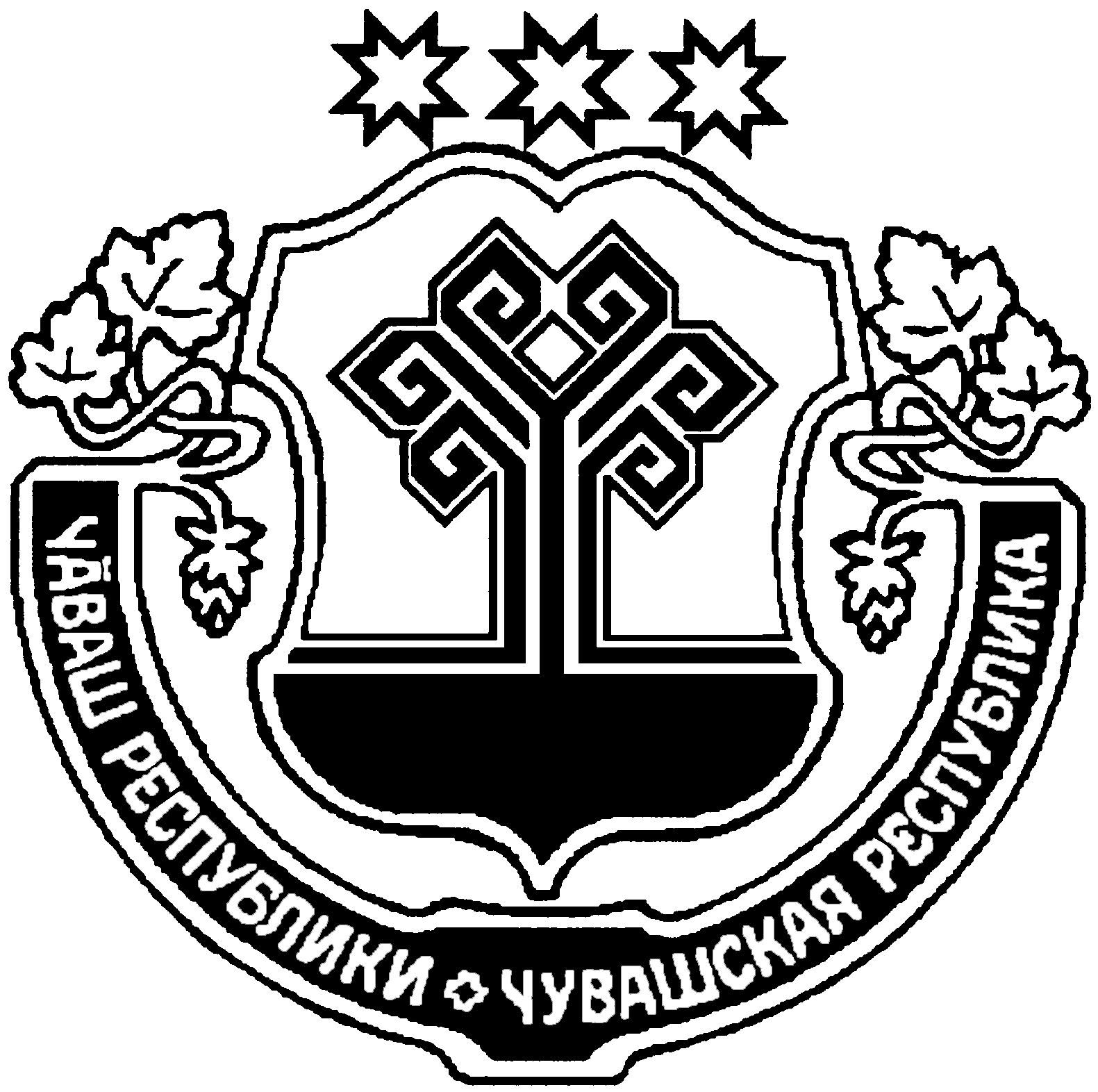 ЧУВАШСКАЯ РЕСПУБЛИКАЦИВИЛЬСКИЙ РАЙОНЁ/РП, РАЙОНАДМИНИСТРАЦИЙ/ЙЫШ+НУ2022 ç. авӑн уйӑхĕн 30-мĕшĕ 522 №Ё\рп. хулиАДМИНИСТРАЦИЯЦИВИЛЬСКОГО РАЙОНАПОСТАНОВЛЕНИЕ30 сентября 2022 года № 522г. ЦивильскФ.И.О.Должность№ каб.СлужебныйтелефонГрафик приемаЯковлева Любовь ПетровнаПервый заместитель главы администрации - начальник управления экономики, строительства и ЖКХ2198 (83545)2-27-00Среда14:00–16:00Михайлов Александр ИгоревичНачальник отдела строительства и ЖКХ администрации Цивильского района Чувашской Республики3198 (83545)2-14-92Среда14:00–16:00Васильев Дмитрий ОлеговичЗаместитель начальника отдела строительства и ЖКХ администрации Цивильского района Чувашской Республики2188 (83545)2-25-16Понедельник, вторник, среда8:00–16:00Малышкина Юлия ВикторовнаВедущий специалист-эксперт отдела строительства и ЖКХ администрации Цивильского района Чувашской Республики2188 (83545)2-25-16Понедельник, вторник, среда8:00–16:00